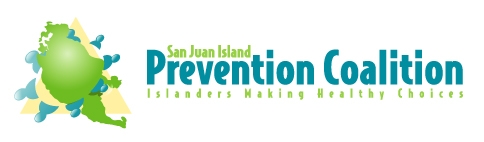 Enero 2015Estimados padres y tutores:Como usted sabe, usted es la influencia más poderosa en la vida de su hijo.  Y con  este año nuevo en marcha, nuestro pensamiento se dirige a mantener una comunidad saludable manteniendo a nuestros niños seguros para que se desarrollen a su máximo potencial.Hoy día, nos dirigimos a ustedes preocupados respecto a la reciente aprobación y ejecución de la  Iniciativa legal 502 (I-502), "La legalización de la marihuana  para uso recreativo". Es importante que nosotros, como padres de familia y miembros de la comunidad, entendamos exactamente los problemas legales y de salud asociados con el uso de marijuana en menores de edad.Hemos adjuntado un folleto de un entendimiento profundo, claro y conciso de muchos de los problemas asociados con el uso de marijuana en  menores de edad. Por favor, lea y guarde el folleto  en un lugar visible para facilitar su consulta y hablar de ello con su hijo (s) y/o su hija (s).Es nuestro trabajo mantener a nuestros niños seguros. Trabajemos todos juntos para poner fin al uso marijuana en menores edad de nuestra comunidad.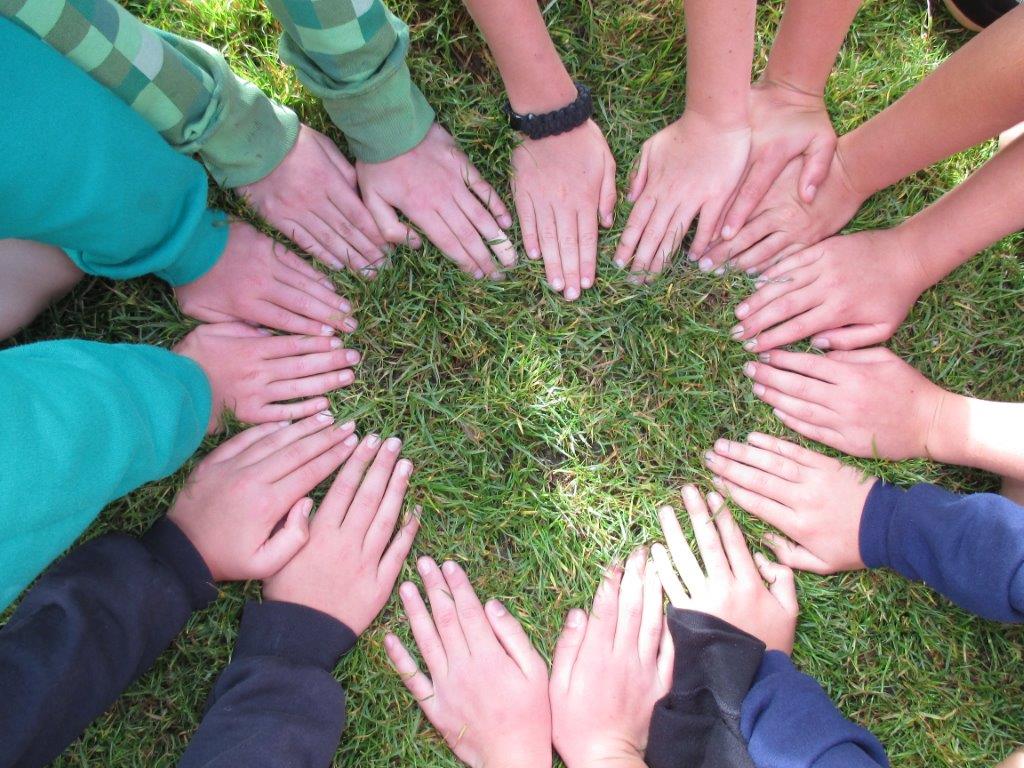 